Diptford C of E Primary School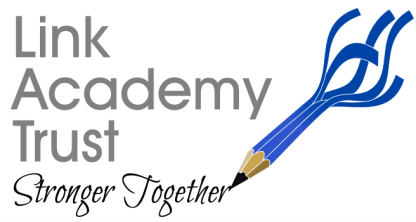 DiptfordTotnesDevon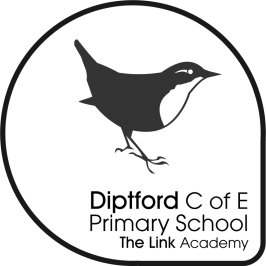 TQ9 7NYTel: 01548 821352Email: admindiptford@thelink.devon.sch.ukThursday 20th December 2018KEVICC’S Production of the ‘Billy Elliot’ Wednesday 6th February 2019Dear Parents/Carers					On Wednesday 6th February 2019 the Hawks class has been given the opportunity to attend the rehearsals of ‘Billy Elliot’ at the Ariel Theatre, KEVICC.  The children will leave Diptford at 11.45 and will return from KEVICC at 2.30 pm.  The children will require a packed lunch on this day.As you may be aware, there is a lot of adult language in the film version. However, Dawn Shaw, KEVICCS Head of Performing Arts, has confirmed that they are taking these parts out for the Dress rehearsal and the show is appropriate for all ages.To enable the children to travel to KEVICC we have booked a coach and we will require a voluntary contribution of £6.35 per child.   Unfortunately, if we do not have sufficient contributions, then the activity may have to be cancelled.  If it is cancelled a full refund will be given. In the unlikely event of a surplus remaining of less than £1.00 per child, for this trip, once all payments have been made by the school, it will be retained by the school for the general benefit of the pupils unless we hear otherwise from you.  Please complete the permission slip overleaf and return with payment.  Payment can be made either with cash or by cheque, (made payable to Link Academy Trust) by Friday 18th January 2019Yours Sincerely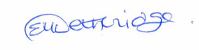 Lizzie LethbridgeHead of SchoolDiptford C of E Primary SchoolDiptfordTotnesDevonTQ9 7NYTel: 01548 821352Email: admindiptford@thelink.devon.sch.ukI confirm that I give permission for my child _________________________to attend the trip to KEVICC to watch the ‘Billy Elliot, on Wednesday 6th February 2019. Signed:_____________________________ Contact Telephone number: _______________________Please include a voluntary contribution of £6.35 per pupil cash or by cheque, (made payable to Link Academy Trust) by Friday 18th January 2019The children will require a packed lunch on the day if you wish to have a school packed lunch please complete the formChild 1Child 2Child 3NameWholemeal Bap (Please tick what you would like in your bap)Tick as appropriateTick as appropriateTick as appropriateHamCheeseButterMayonnaisePhiladelphia CheeseFRUITAPPLESATSUMAPlus in each packed lunch there will be FlapjackAqua Juice